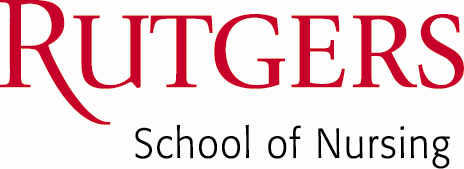 A DNP Project INSERT TITLE HERE:STUDENT NAME: 		DNP PROGRAM CHAIR& DNP TEAM MEMBER(S):             DATE:		